Innkalling til møte 5-2020 i Faglig råd for elektrofag. Tirsdag 16. juni 2020 Kl. 10.00-14.00Digitalt møterom: Zoom Meeting: https://us02web.zoom.us/j/4031308798 Meeting ID: 403 130 8798ObservatørerFra Utdanningsdirektoratet:Forfall: Dagsorden:Faglig råd for elektrofagAdresse: Utdanningsdirektoratet, Postboks 9359 Grønland, 0135 OSLOSekretær: Knut Maarud, telefon sentralbord: 23 30 12 00
Telefon mobil: 96 23 24 68
E-post: post@udir.no   kma@utdanningsdirektoratet.noHjemmeside: www.utdanningsdirektoratet.no       https://fagligerad.no/Innkallingoppdatert:09.06.2020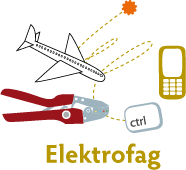 Innkalt:Organisasjon:Arb tAre Solli (leder)EL og IT ForbundetArb gSvein Harald Larsen (nestleder)NelfoArb gThor Egil JohansenEnergi NorgeP.persOle Edvard AntonsenUtdanningsforbundetP.persInger VagleUtdanningsforbundetP.persØystein FagerliSkolenes landsforbundKSHans Jacob EdvardsenKSArb gThor Lexow (for Camilla Riise)NHOArb tFred LøvliEL og IT ForbundetArb tMonica DerbakEL og IT ForbundetArb tTrond VågaIndustri og energiArg gKjetil TvedtNorsk IndustriArb tStig LundsbakkenFellesforbundetKSAina BerntsenKSEOKristin SchultzElevorganisasjonenArb tKristian Ilner (vara)FellesforbundetJens Harald Jensen (mulig forfall)NkomKnut MaarudDivisjon for kunnskap, analyse og formidlingFrode MidtgårdDivisjon læring og vurderingIvar SvenssonDivisjon læring og vurderingArb gCamilla Riise (vara Thor Lexow møter)NHOObsRunar RøsbekkDSB54 – 2020Godkjenning av innkalling55 – 2020Status for læreplanarbeidet56 - 2020Høringsspørsmål til høring av vg2 og vg3 læreplanene57 - 2020Høring – Liedutvalget 58 - 2020Høring – Lovutvalget59 - 2020System for endring i yrkesfaglige opplæringstilbud60 - 2020Søknad om caravantekniker som nytt programområde og nytt lærefag61 – 2020Høringsbrev – landingssider. Utvikling av informasjonstekst62 - 2020Utkast til læreplan i optronikerfaget63 - 2020Møteplan64 - 2020Orienteringssaker65 - 2020Eventuelt54 – 2020Godkjenning av innkalling.Innkalling og referat finnes her:  http://fagligerad.no/frel/innkallinger-og-referater/Forslag til vedtak:Innkallingen godkjennes55 -2020Status for læreplanarbeidetLæreplaner som er sendt til språkvask, og planer det skal arbeides videre med, framgår av tabellen under:Arbeidsutvalget deltok i møte med Utdanningsdirektoratet 8. mai for å diskutere framdriften i læreplanarbeidet, og i et oppfølgingsmøte onsdag 13. mai. Det er enighet mellom AU og direktoratet om at vg3-læreplanene skal fastsettes og publiseres innen 1. juli 2021. Direktoratet har bedt om at planene sendes på høring senest 01.12.2020, og mener dette er siste frist for å kunne ha en forsvarlig behandling av høringsuttalelser, gjøre evt endringer i læreplanene som følge av disse, og annen tilrettelegging for å kunne fastsette og publisere læreplanene 01.07.2021. Framdriftsplan for arbeidet vil bli ettersendt.Forslag til vedtak:Faglig råd for elektrofag slutter seg til vedlagte framdriftsplan for arbeidet hvor læreplanene sendes på høring senest 1. februar, og 1. juli er frist for fastsetting og publisering.Rådet ber direktoratet bidra til at også læreplanene i dronefaget følger framdriftsplanen, og om mulig med fastsetting innen 1. juli.56 - 2020Høringsspørsmål til høring av vg2 og vg3 læreplaneneRådet skal i samarbeid med Udir utarbeide høringsspørsmål til læreplanene. Udir har laget forslag til høringsspørsmål. Spørsmålene under er standardiserte og skal stilles i alle læreplanene på vg2 og vg3 i fagfornyelsen:Er læreplanen tilstrekkelig fremtidsrettet og relevant for arbeidslivets behov?Er sentrale verdier synliggjort i læreplanen på en god og relevant måte?Beskriver kjerneelementene det mest sentrale innholdet elevene skal lære i programfagene?
Beskriver kjerneelementene det mest sentrale innholdet lærlingene skal lære i lærefaget?Er de utvalgte tverrfaglige temaene en sentral del av det faglige innholdet i programfagene?
Er de utvalgte tverrfaglige temaene en sentral del av det faglige innholdet i lærefaget?Er de utvalgte grunnleggende ferdighetene integrert i læreplanen på en god måte?Ivaretar kompetansemålene det viktigste elevene skal ha lært etter Vg2?
Ivaretar kompetansemålene det viktigste lærlingene skal ha lært etter fullført opplæring?Legger kompetansemålene til rette for lokal tilpasning?Legger kompetansemålene til rette for en god progresjon fra trinnet før?Åpner læreplanen for å kunne legge til rette for samisk innhold for alle elever?
Åpner læreplanen for å kunne legge til rette for samisk innhold for alle lærlinger?Har læreplanen et realistisk omfang sett opp mot timetallet i programfagene?
Har læreplanen et realistisk omfang?Fungerer tekstene om underveis- og standpunktvurdering godt som en støtte for læreren i vurderingsarbeidet?
Fungerer teksten om underveisvurdering godt som en støtte for instruktøren i vurderingsarbeidet?Er det er en god sammenheng mellom Om faget og Kompetansemål og vurdering?Er teknologiutviklingen godt ivaretatt i læreplanen?Er språket i læreplanen klart og tydelig?Svar-kategorier: Ja, Nei, Vet ikke Kommentarer: Felt for kommentarer under hvert spørsmål Rådet kan foreslå spørsmål for den enkelte læreplan i tillegg, dersom det er noe annet som er viktig å få høringsinstansene syn på. Merk også at spørsmålene skal handle om læreplanen, og ikke om eventuelle andre saker, som rammebetingelser eller tilbudsstruktur. Det kan også være aktuelt med spørsmål knyttet til fordypning, navn og vurdering. Se også sak 60 vedr høringen.Forslag til vedtak:Faglig råd for elektrofag ber arbeidsutvalget kontakte læreplangruppene og be om forslag til fagspesifikke spørsmål som bør stilles i høringen. Arbeidsutvalget oppsummerer innspillene og oversender disse til direktoratet57-2020Høring – Liedutvalget Liedutvalget - NOU 2019: 25 - Med rett til å mestre , ble nedsatt av Kunnskapsdepartementet 1. september 2017. Utvalgets mandat har vært å vurdere styrker og svakheter ved dagens videregående opplæring, og å komme med forslag til endringer i strukturen, organiseringen og fagsammensetningen i opplæringen. Utredningen er sendt på høring med høringsfrist 01.07.2020. Rådet har nedsatt en arbeidsgruppe for å utarbeide rådets høringssvar. Gruppa består av følgende personer:Svein Harald LarsenAre SolliHans Jacob EdvardsenØystein FagerliKristoffer ArentsenRådets utviklingsredegjørelse og innspill til utvalget vil være et utgangspunkt for gruppas arbeid. Gruppa vil presentere saken i møtet 16. juni. Se også eventueltsak med vedlagt innkalling til SRY-møte, hvor deres forslag til høringsuttalelse er gjengitt. Forslag til høringsuttalelse fra arbeidsgruppa er vedlagt. Uttalelsen sluttbehandles i møtet 24.06.2020.Forslag til vedtak:Faglig råd for elektrofag tar arbeidsgruppas foreløpige høringsuttalelse Liedutvalget til orientering. Rådet ber arbeidsgruppa arbeide videre med høringsuttalelsen, og legge fram et nytt forslag i møtet 24.06.2020.58 - 2020Høring – LovutvalgetLovutvalget. Regjeringen har sendt NOU 2019: 23 Ny opplæringslov på offentlig høring. Høringsfristen er satt til 01.07.2020. Les om høringen på regjeringens nettsider.  Rådet har nedsatt en arbeidsgruppe for å utarbeide rådets høringssvar. Gruppa består av følgende personer:Svein Harald LarsenAre SolliHans Jacob EdvardsenØystein FagerliKristoffer ArentsenRådets utviklingsredegjørelse og innspill til utvalgene vil være et utgangspunkt for gruppas arbeid. Gruppa vil presentere saken i møtet 16. juni. Se også eventueltsak med vedlagt innkalling til SRY-møte. Her er SRY sitt forslag til høringsuttalelse gjengitt. Utkast til uttalelse ettersendes eller legges fram i møtet. Saken sluttbehandles i møtet 24.06.2020.Forslag til vedtak:Faglig råd for elektrofag tar arbeidsgruppas foreløpige høringsuttalelse til lovutvalget til orientering. Rådet ber arbeidsgruppa arbeide videre med høringsuttalelsen, og legge fram et nytt forslag i møtet 24.06.2020.59 - 2020System for endring i yrkesfaglige opplæringstilbudKunnskapsdepartementet (KD) har bedt Utdanningsdirektoratet utvikle et system for å vurdere endringsbehov i de yrkesfaglige opplæringstilbudene. Høsten 2019 gjennomførte Udir et tjenestedesignprosjekt for å vurdere ulike løsninger for oppdraget. Der var også representanter fra de faglige rådene involvert.  Udir har besluttet å ta i bruk et nytt verktøy for visning av data. Verktøyet skal være en støtte i arbeidet med endringer i opplæringstilbudet for faglige råd, Udir og KD. I arbeidet med å utvikle et system for å vurdere endringsbehov i de yrkesfaglige opplæringstilbudene ønsker vi en tilbakemelding på: •	hvilke indikatorer dere mener er mest relevante •	hvordan dere ønsker å være involvert i den videre prosessen Se nærmere informasjon i vedlagt brev. Innspill sendes til Stine Viddal Øy svo@udir.no innen fredag 19. juni 2020Forslag til vedtak:Faglig råd for elektrofag er opptatt av at tilbudsstrukturen og læreplanene i elektrofagene oppdateres løpende, og er i samsvar med behovet i arbeidslivet. Rådet mener forslaget til monitoreringssystem kan gi nyttig informasjon til arbeid med tilbudsstruktur og læreplaner. Rådet mener imidlertid at endringer primært bør bygge på kvalitative innspill fra faglige råd og organisasjonene i arbeidslivet. Dette kan være gjennom forslag i utviklingsredegjørelsene, årlige spørringer til bransjene osvRådet foreslår at det etableres en prosjektgruppe av representanter fra de faglige rådene som får i oppdrag å foreslå et system for å vurdere endringsbehov i de yrkesfaglige opplæringstilbudene.60 - 2020Søknad om caravantekniker som nytt programområde og nytt lærefagUtdanningsdirektoratet mottok 16.11.2018 søknad fra Møre og Romsdal fylkeskommune om å opprette tilbud om vg2 caravanteknikk og vg3 caravanteknikkfaget. Søknaden kommer etter initiativ fra Rauma videregående skole. Det er dokumentert læreplasser. Søker mener fagarbeideren må ha kompetanse innen elektronikk, VVS (ventilasjon), gassinstallasjoner, mekanikk, møbel, interiør, radio, tv, stereoanlegg, hvitevarer, montering av utstyr, bytte ut, reparere, AC, alarmer, markiser, m.v. Søkeren mener, etter en faglig vurdering, at faget bør bygge på vg1 elektro. Ved årsskiftet var det registrert over 49 000 bobiler og 119 000 campingvogner i Norge. Bransjen er i sterk vekst, og antallet bobiler er doblet på ti år. Se for øvrig vedlagt søknad.Rådet mener at faget også kan være relevant for båtbransjen. Fritidsbåter bygd for overnatting har mye av de samme tekniske innretningene som bobiler og campingvogner. Rådet mener derfor at organisasjoner innen denne bransjen bør kontaktes.Forslag til vedtak:Faglig råd for elektrofag viser til at søknaden fra Møre og Romsdal fylkeskommune om caravantekniker som nytt programområde og nytt lærefag tilfredsstiller de krav til dokumentasjon som er satt i retningslinjene for partssamarbeid. Selv om yrkesutøvelsen som caravantekniker også berører mange andre fagområder og ikke er i kjerneområdet for elektrofagene, deler rådet fylkeskommunens vurdering av at vg1 elektrofag vil gi det beste grunnlaget for opplæring. Rådet viser også til at caravanbransjen er i sterk vekst. I tillegg mener rådet det bør vurderes om også teknisk utrustning av fritidsbåter bør være en del av faget.Rådet mener imidlertid at caravanteknikk ikke bør etableres som nytt vg2, men bør bygge på dagens vg2 elenergi og ekom.61 - 2020Høringsbrev – landingssider. Utvikling av informasjonstekster Rådet har i e-post fra direktoratet 04.06.2020 fått følgende bestilling:I forbindelse med høringen av læreplaner på vg2 og vg3 vil vi utarbeide landings-sider for høring av læreplaner vg2 og vg3 yrkesfag, med lenker til egne sider for hvert utdanningsprogram – som igjen vil lenke til høringen av læreplanene i dette utdanningsprogrammet. Se for eksempel hvordan dette ble løst for innspillsrunden: https://www.udir.no/laring-og-trivsel/lareplanverket/fagfornyelsen/gi-innspill-pa-nye-lareplaner-pa-yrkesfag--vg2-og-vg3/Landingssidene vil erstatte tradisjonelle høringsbrev og det er derfor viktig med innspill fra dere om hva som er sentrale endringer i utdanningsprogrammet i høringen. På bakgrunn av innspill fra dere vil fagansvarlige for læreplan i de ulike utdanningsprogrammene i samarbeid med kommunikasjonsavdelingen utarbeide tekster. Vi ber dere sende oss innspill på sentral informasjon om utdanningsprogrammet som dere mener bør synliggjøres på landingssiden. For at de endelige tekstene som utformes på bakgrunn av innspillene skal bli leservennlige, er det viktig at de er korte og konsise – men at de ivaretar de viktigste endringene som høringsinstansene bør være oppmerksom på. Innspillene kan gjerne være i punktform.EksemplerInformasjon om nye programområder og lærefag Navneendringer/endringer av struktur som høres sammen med læreplaneneProgramområder/lærefag som er flyttet mellom utdanningsprogram eller programområderVesentlige endringer i programområder (for eksempel endringer av antall programfag)Frist for innspill er 20. juni.Forslag til vedtak:Faglig råd for elektrofag ber et utvidet arbeidsutvalg å utarbeide tekst i samsvar med bestillingen.62 - 2020Utkast til læreplan i optronikerfagetFaglig råd for elektrofag anbefalte i møte 11.05.2020 å overføre optronikerfaget fra utdanningsprogram for håndverk, design og produktutvikling til utdanningsprogram for elektrofag fra 2021. Fram til overføring blir faget ivaretatt av FRHDP. Rådet er likevel invitert til å kommentere utkast til læreplan i faget som skal sendes til språkvask.Forslag til vedtak:Faglig råd for elektrofag har ingen kommentarer til forslag til læreplan i optronikerfaget.63 -2020MøteplanForslag til vedtak:Rådet slutter seg til møteplanen. 64 - 2020Orienteringssakera. Brev fra NHO og LO til KunnskapsministerenLO og NHO har i brev datert 5. mai anmodet kunnskapsministeren om snarlig iverksettelse av tiltak for å sikre læreplasser. Forslagene omfatter blant annet: Stimuleringstilskudd til lærebedrifter, stimuleringstilskudd til opplæringskontor, kjøp av læreplasser fra det offentlige, og oppfordring til kommuner og fylkeskommuner om å få gjennomført vedlikehold og utført tjenester gjennom offentlige anbud som stiller krav til flere lærlinger på prosjektene. De foreslår også å bevilge midler slik at aksjonen «Læreplassjeger» kan gjennomføres på nytt. b. Antall permitterte lærlinger har falt de siste ukeneTallet på permitterte lærlinger fortsetter å gå ned, 2970 lærlinger er permittert viser tall for uke 21. I uke 21 er totalt 2974 lærlinger permittert som følge av korona-situasjonen. Det utgjør 7 prosent av lærlingene på landsbasis. Fra uke 19 til uke 21 falt antall permitteringer med nesten 800.  lenkec. Status for læreplanarbeidet vg2 og vg3 i de faglige rådene E-post fra Utdanningsdirektoratet 20.05.2020 fra seniorrådgiver Victoria Katharina Solheimsnes og sekretariatsleder Karl Gunnar Kristiansen:Udir gjorde i februar 2020 en kartlegging av status i læreplanarbeidet for å undersøke behov for å justere fremdriftsplanene. Etter kartleggingen ble det klart at de fleste faglige råd er i rute og kan følge fastsatt fremdriftsplan. Enkelte råd hadde behov for fleksibilitet knyttet til frister for forberedelse til høring. I samarbeid med disse rådene har vi gjort noen justeringer av fremdriften frem mot høring, for å imøtekomme behovet for fleksibilitet. Signalene nå er at disse også er i rute, og læreplaner på Vg2 og Vg3 sendes på høring til normert tid mandag 17. august. FRBA, FRTIP og FREL har varslet om større utfordringer med å følge fastsatt fremdriftsplan. Som oppfølging av tilbakemeldingene fra FRBA, FRTIP og FREL har Udir gjennomført møter med AU for disse rådene. Det er enighet om at Vg2 i disse utdanningsprogrammene vil sendes på høring mandag 17. august som planlagt. I samråd med AU har vi blitt enig om noe differensierte fremdriftsplaner for enkelte læreplaner på Vg3 i disse utdanningsprogrammene. Det er ulike løsninger for de tre utdanningsprogrammene, basert på behovet i det enkelte utdanningsprogrammet. Vi legger opp til et tett samarbeid mellom Udir og FR for å sikre høy kvalitet på læreplanutkastene og for å sikre en god fremdrift med resterende læreplaner som ikke er klare for høring i august. Rammen er at læreplanene senest må fastsettes før sommeren 2021. Udir og AU i disse rådene vil ha løpende og tett dialog med jevne statusoppdateringer. d. Søknad om endret opplæringsmodell i kulde- og varmepumpemontørfaget og i ventilasjonsteknikerfagetRådet søkte 07.03.2019 om vg3-eksamen og endret opplæringsmodell i kulde- og varmepumpemontørfaget og i ventilasjonsteknikerfaget, dvs 6 mnd ekstra verdiskapingstid. Direktoratet anbefalte i brev datert 12.12.2019 departementet ikke å godkjenne søknaden, noe KD tok til følge. Foreningen for ventilasjon og kulde ba i brev datert 17.02.2020 om et møte med direktoratet om saken. Av vedlagt referat framgår det at VKE sa seg villige til inntil videre å opprettholde en 2+2 modell i ventilasjonsteknikkfaget og kuldemontørfaget, og at de var innstilt på å vente med søknad om eksamen til etter at eksamensordninger på videregående nivå og fag- og svenneprøven er utredet.e. Status - flytting av telekommunikasjonsmontørfagetRådet har foreslått å flytte telekommunikasjonsmontørfaget fra vg2 data og elektronikk til vg2 elenergi. Forslaget er behandlet av direktoratets ledergruppe og skal/er oversendt Kunnskapsdepartementet.f. Status - vurdering, hvordan involveres faglige rådRådet har i brev dater 31.03.2020 bedt direktoratet om å få delta i utforming av retningslinjer og andre overordnede føringer for det igangsatte arbeidet i direktoratet om vurdering. Direktoratet har opplyst at de vil komme tilbake til rådet med tanker om videre involvering og forankring. lenkeg. Status – endring i vurderingsforskriften, begrunnelseDirektoratet har svart SRY at de vil sende forslaget til Kunnskapsdepartementet. Grunnet mye koronarelaterte juridisk arbeid er saken ikke oversendt KD. Direktoratet uttaler at det ikke er noen realitetsendringer i bestemmelsene.h. Innkalling til SRY-møte 11.06.2020Samarbeidsrådet for yrkesopplæring skal ha møte 11.06.2020. Saker som skal behandles er: Referat fra møte 31.3.2020. Høring Liedutvalget og Opplæringslovutvalget. Retningslinjer for tilskuddsordning for kompetanseutvikling. Plan for 2020 i internasjonal gruppe og ACVT/EAFA awards. Sakspapirene følger vedlagti. Status - navnendring utdanningsprogram for elektrofagKunnskapsdepartementet har i brev til Udir datert 02.06.2020 besluttet at det nye navnet blir Utdanningsprogram for elektro og datateknologi. Dette blir også navnet på vg1 i utdanningsprogrammet.Forslag til vedtak:Rådet tar sakene til orientering65 - 2020Eventuelt